BMC Grand Prix
Manchester Regional ArenaManchester, GBR
30 May 15Womens 800m BWomens 800m BWomens 800m BWomens 800m BWomens 800m BWomens 800m BWomens 800m BWomens 800m BWomens 800m BWomens 800m BWomens 800m BWomens 800m BWomens 800m BWomens 800m BWomens 800m BWomens 800m BWomens 800m BWomens 800m BWomens 800m BWomens 800m BWomens 800m BWomens 800m BWomens 800m BWomens 800m BWomens 800m BPosPerfNameAGAgeDOBCoachClubSBPB12:05.50Carys McAulayPBU20W1718.01.98Philip HickenWarrington AC2:05.502:05.50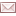 22:05.83Sally SmithPBU23W2111.05.94Aaron ThomasWakefield/Leeds Beckett Uni2:05.832:05.8332:05.93Megan EdwardsPBSENW2511.01.90Rob DenmarkWoodford Green Essex Ladies2:05.932:05.9342:06.28Ida FillingsnesSENW2430.06.90Denmark2:06.162:06.1652:07.18Jenny TanSBSENW2409.03.91Jenny TanFife/Dundee Uni2:07.182:03.5462:07.55Georgina OuttenU20W1826.06.96Andrew WallingBirchfield H2:07.522:07.5272:08.57Caelidh RossSBU20W1717.08.97William Alan WinterLeicester2:08.572:06.6382:11.01Mari SmithU20W1814.11.96William Alan WinterLeicester2:08.702:07.4392:13.14Abbie HetheringtonU23W1902.10.95John ClementsonBorder/Oklahoma State Uni2:08.682:08.1